Region 4A Medical Reserve CorpsNOTICE OF OPEN MEETINGUnder the provision of M.G.L. c. 30A, The Region 4A Medical Reserve CorpsWill conduct a MRC Advisory Board meeting Thursday, July 14, 2016, 10:00 A.M. - 12:00 P.M.Wayland Town Hall, Hearing Room 241 Cochituate Road. Wayland, MA 01778Call to order and quorum by Board Chair/Executive Director	10:00 AMAdministrative Business: Cathy CorkeryMeeting Minutes: AllFriday, 3 June 2016Fiscal Budget Monthly ReportBudget/MRC and PHEPPending invoices and outstanding requests, transition expenses*New Business (Kitty Mahoney)MA RespondsDistribution plan for regional assets (iPads, brochures, Strategic Planning 2015-2016Sub Regional MRC proposalSteering Committee update (Cathy attends for Kitty)Doris (Sub-Contractor) replacementOld Business (All)BP4 Final Update* BP5 Deliverable (#15 Volunteer Management) Updates, changes to work plan NACCHO Fund Balance (IIGL holding)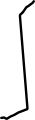 Deployment SOP 2016 VersionMRC Coordinator Deliverable Update and Discussion: (All)MRC Volunteer Training Update: 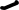 Volunteer Registration Process Draft approvalQuarterly MRC Communication Drill resultNational reporting requirements (monthly from 4A communities)Statewide MRC meeting update2016-2017 Advisory Board Elections for the positions of Executive Director, Secretary and TreasurerAdditional Member Concerns/Issues Christian Lanphere:* Request approved by AB June 3rd to purchase Pet Kits. Authorization still pending Anticipate any changes to job description for AB VC changes with new contract? Adjourn																		12:00 PM 